_kwSecret_                                                           วัน/เดือน/ปีเรื่อง	ชื่อเรื่องที่เสนอคณะรัฐมนตรีเรียน	เลขาธิการคณะรัฐมนตรีสิ่งที่ส่งมาด้วย	๑.	หนังสือรองนายกรัฐมนตรีเห็นชอบให้เสนอเรื่อง		๒.	แบบข้อมูลประกอบการเสนอเรื่องการแต่งตั้งกรรมการขององค์การมหาชน		๓.	แบบสรุปประวัติการเสนอเรื่องการแต่งตั้ง		๔.	เอกสารการพ้นจากตำแหน่งก่อนวาระของกรรมการเดิม เช่น หนังสือลาออก ฯลฯ 			๕.	สำเนาหนังสือส่งผู้แทนของหน่วยงาน/องค์กรมาเป็นกรรมการของหน่วยงาน			ต้นสังกัด/องค์กรที่ส่งผู้แทน		๖.	กฎหมายและมติคณะรัฐมนตรีที่เกี่ยวข้อง		๗.	ระเบียบการสรรหา/คำสั่งแต่งตั้งคณะอนุกรรมการสรรหา/รายงานการประชุม			การสรรหา			ด้วยชื่อส่วนราชการขอเสนอเรื่อง ชื่อเรื่องที่เสนอคณะรัฐมนตรี มาเพื่อคณะรัฐมนตรีทราบ/พิจารณา โดยเรื่องที่เสนอดังกล่าวนี้เข้าข่ายที่จะต้องนำเสนอคณะรัฐมนตรีตามที่กำหนด                ในพระราชกฤษฎีกา
ว่าด้วยการเสนอเรื่องและการประชุมคณะรัฐมนตรี พ.ศ.๒๕๔๘ มาตรา ๔ (........) รวมทั้งเป็นไปตาม (ระบุชื่อกฎหมายหรือมติคณะรัฐมนตรีที่กำหนดให้ต้องเสนอเรื่องนี้) โดยเรื่องดังกล่าวเป็นการดำเนินการที่สอดคล้องกับยุทธศาสตร์ชาติด้านการบริหารราชการแผ่นดิน ทั้งนี้ รองนายกรัฐมนตรี (..............) กำกับบริหารราชการกระทรวง (..............) ได้เห็นชอบให้เสนอเรื่องดังกล่าวด้วยแล้ว โดยเรื่องดังกล่าวมีรายละเอียด ดังนี้ 		๑. 	เรื่องเดิม  			 (ถ้ามี) ภูมิหลังของเรื่องที่เสนอหรือมติคณะรัฐมนตรีที่เป็นความเป็นมาของเรื่อง 
รวมทั้งผลการดำเนินการที่เกิดขึ้นแล้วเพื่อให้ทราบถึงพัฒนาการหรือความเชื่อมโยงกับมติคณะรัฐมนตรีนั้นๆ    			๑.๑ 	ความเป็นมาของเรื่องที่จะเสนอ ระบุความเป็นมาของเรื่องเพื่อปูพื้นฐาน
ของเรื่องให้คณะรัฐมนตรีได้มีข้อมูลย้อนหลังประกอบการพิจารณาตัดสินใจ    			๑.๒ 	มติคณะรัฐมนตรีหรือคำสั่งที่เกี่ยวข้อง          		- มติคณะรัฐมนตรีที่เป็นเรื่องเดิมที่คณะรัฐมนตรีเคยมีมติมาแล้วหรือเป็นมติที่กำหนดหลักการหรือหลักเกณฑ์หรือแนวทางในการดำเนินงานในเรื่องที่เสนอ         		- คำสั่งที่เกี่ยวข้อง อาจเป็นคำสั่งจากนายกรัฐมนตรีหรือจากรองนายกรัฐมนตรีที่ให้ส่วนราชการดำเนินการและนำเรื่องนี้เสนอคณะรัฐมนตรี	๒. 	เหตุผลความจำเป็นที่ต้องเสนอคณะรัฐมนตรี      			ระบุเหตุผลความจำเป็น ประเด็นปัญหา สาเหตุ ข้อกฎหมายหรือมติคณะรัฐมนตรีที่กำหนดให้ต้องนำเรื่องเสนอเข้าสู่การพิจารณาของคณะรัฐมนตรี/ ๓. ความเร่งด่วน ...		๓. 	ความเร่งด่วนของเรื่อง     		(ถ้ามี) ระบุความเร่งด่วนของเรื่องที่เสนอ โดยเฉพาะกำหนดเวลาที่จะต้องดำเนินการ  
ในเรื่องต่างๆ ที่เกี่ยวข้องและกำหนดเวลาช้าสุดที่คณะรัฐมนตรีจะต้องพิจารณามีมติเพื่อให้ทันการดำเนินการ
ในเรื่องนั้นๆ			๔. 	สาระสำคัญ/ข้อเท็จจริงและข้อกฎหมาย    		- 	ระบุสาระข้อเท็จจริงของเรื่อง    		- 	ระบุรายละเอียดขั้นตอนของการดำเนินการในเรื่องนั้น ๆ ว่า ได้ดำเนินการมาแล้วอย่างไรและจะดำเนินการต่อไปอย่างไร ส่วนราชการที่เกี่ยวข้องจะต้องเตรียมการเพื่อรองรับอย่างไร ระยะเวลาเพียงพอหรือไม่ รวมทั้งจะต้องสนับสนุนในระยะใด ขั้นตอนใด 		- 	ระบุข้อกฎหมายหรือมติคณะรัฐมนตรีที่ให้อำนาจส่วนราชการดำเนินการ    
ในเรื่องนั้น ๆ			๕. ข้อเสนอของส่วนราชการ				๕.๑ ...........................				๕.๒ ...........................				ระบุประเด็นที่ส่วนราชการเจ้าของเรื่องต้องการให้คณะรัฐมนตรีมีมติ เช่น 
ให้นาย/นาง/นางสาว ......................... พ้นจากตำแหน่ง ....................... และ/หรือ อนุมัติ/หรือให้ความเห็นชอบแต่งตั้ง/หรือให้ความเห็นชอบการแต่งตั้ง นาย/นาง/นางสาว .................................... ดำรงตำแหน่ง...................................... โดยให้มีผลตั้งแต่วันที่คณะรัฐมนตรีมีมติเป็นต้นไป หรือวันที่ (อื่น ๆ)............................ 
และให้ยกเลิกชั้นความลับตั้งแต่วันที่คณะรัฐมนตรีมีมติ (กรณีเรื่องดังกล่าวมีชั้นความลับ) (กรณีที่กฎหมายหรือระเบียบกำหนดให้แต่งตั้งกรรมการจากผู้ทรงคุณวุฒิหรือผู้ที่มีความรู้ความเชี่ยวชาญในด้านต่าง ๆ ตามที่กำหนด หรือให้แต่งตั้งจากผู้แทนหน่วยงานหรือองค์กรใด ๆ ให้ระบุว่าผู้ที่จะแต่งตั้งเป็นกรรมการนั้นเป็นผู้ทรงคุณวุฒิหรือมีความรู้ความเชี่ยวชาญด้านใด หรือเป็นผู้ที่แต่งตั้งจากภาครัฐหรือมิใช่ผู้ที่ปฏิบัติงานในภาครัฐ หรือเป็นผู้แทนหน่วยงานหรือองค์กรใดให้ชัดเจนและสอดคล้องกับกฎหมายและระเบียบด้วย) สำหรับกรณีการขอให้มีการทบทวนมติคณะรัฐมนตรีต้องระบุให้ชัดเจนว่าจะขอยกเลิกหรือแก้ไขเปลี่ยนแปลงมติคณะรัฐมนตรีเดิมอย่างไร หรือไม่			จึงเรียนมาเพื่อโปรดพิจารณานำเสนอคณะรัฐมนตรีต่อไป        ขอแสดงความนับถือ                 (ชื่อรัฐมนตรี/หัวหน้าหน่วยงาน)                รัฐมนตรีว่าการกระทรวง....../หัวหน้าหน่วยงานส่วนราชการเจ้าของเรื่องโทร.   (โปรดระบุชื่อเจ้าของเรื่องและเบอร์โทรศัพท์เคลื่อนที่ด้วย)โทรสาร    E-mail ที่  เลขที่หนังสือ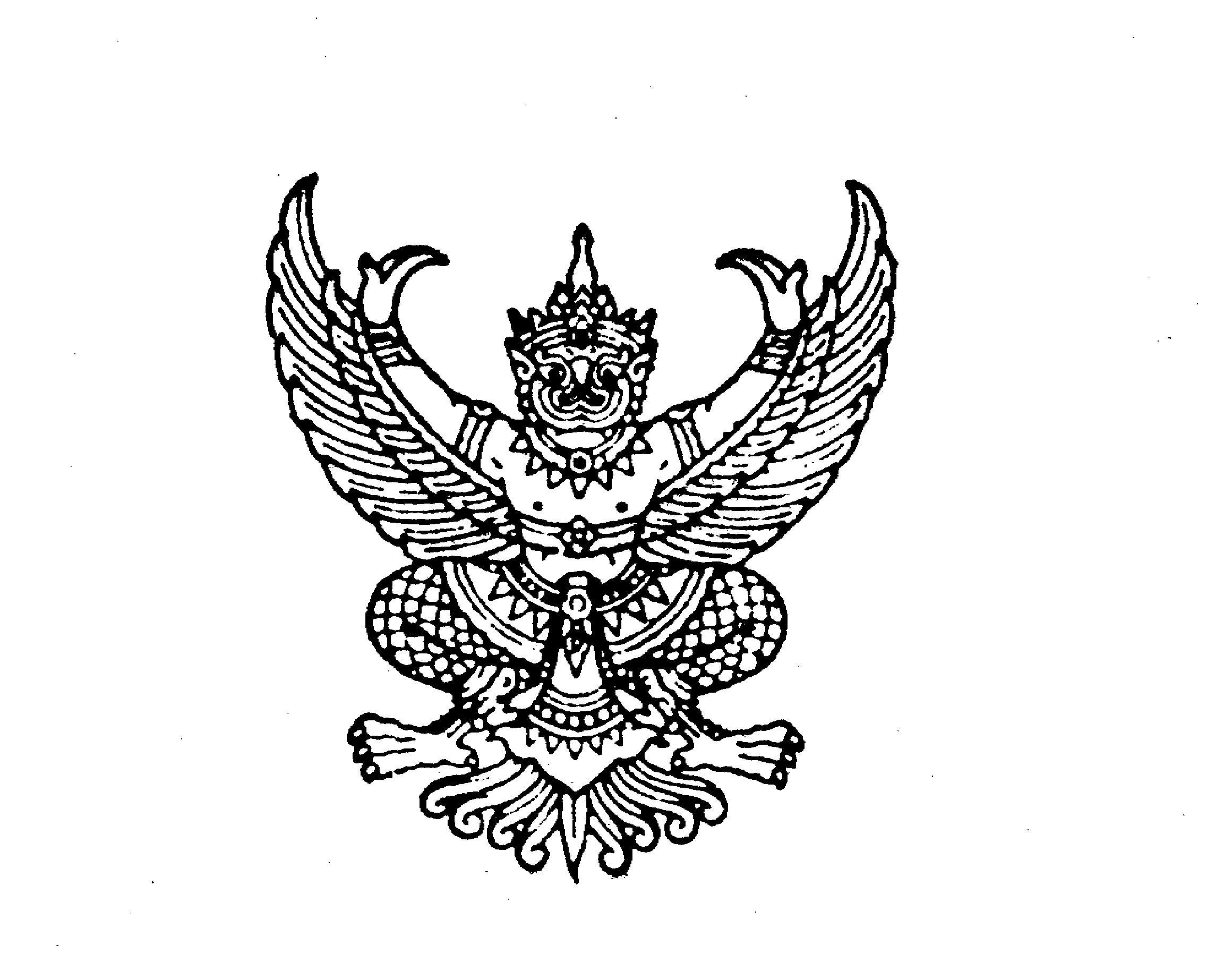                  ส่วนราชการเจ้าของหนังสือ                 ที่อยู่ส่วนราชการ